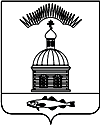 АДМИНИСТРАЦИЯ МУНИЦИПАЛЬНОГО ОБРАЗОВАНИЯГОРОДСКОЕ ПОСЕЛЕНИЕ ПЕЧЕНГА ПЕЧЕНГСКОГО РАЙОНА МУРМАНСКОЙ ОБЛАСТИПОСТАНОВЛЕНИЕот «20» января 2020 года    		                                                                   № 04п. ПеченгаВ соответствии с частью 2 статьи 35 Федерального закона от 05.04.2013 № 44-ФЗ «О контрактной системе в сфере закупок товаров, работ, услуг для обеспечения государственных и муниципальных нужд», Администрация муниципального образования городское поселение Печенга Печенгского района Мурманской областиПОСТАНОВЛЯЕТ:Установить, что банковское сопровождение контрактов, заключаемых для обеспечения муниципальных нужд муниципального образования городское поселение Печенга Печенгского района Мурманской области осуществляется в случаях, если начальная (максимальная) цена контракта, либо цена контракта, заключаемого с единственным поставщиком (подрядчиком, исполнителем), составляет:  в отношении банковского сопровождения контракта, заключающегося в проведении банком, привлеченным поставщиком (подрядчиком, исполнителем) или заказчиком, мониторинга расчетов в рамках исполнения контракта, 200 млн. рублей  и более;в отношении банковского сопровождения контракта, предусматривающего контракта, предусматривающего привлечение поставщиком (подрядчиком, исполнителем) или заказчиком банка в целях оказания услуг, позволяющих обеспечить соответствие принимаемых товаров, работ (их результатов), услуг условиям контракта, 5 млрд. рублей и более. Считать утратившим силу Постановление Администрации муниципального образования городское поселение Печенга Печенгского района Мурманской области от 29.08.2014 № 133 «Об определении случаев осуществления банковского сопровождения контрактов». Настоящее постановление опубликовать (обнародовать) в соответствии с Положением о порядке опубликования (обнародования) и вступления в силу муниципальных правовых актов органов местного самоуправления муниципального образования городское поселение Печенга Печенгского района Мурманской области.Настоящее постановление вступает в силу с момента опубликования (обнародования).Контроль за исполнением настоящего постановления оставляю за собой.Глава администрации муниципального образования городское поселение Печенга                                                              Н.Г. ЖдановаОб определении случаев осуществления банковского сопровождения контрактов, предметом которых являются поставки товаров, выполнение работ, оказание услуг для муниципальных нужд Администрации муниципального образования городское поселение Печенга Печенгского района Мурманской области